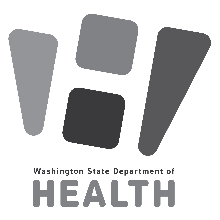 To request this document in another format, call 1-800-525-0127. Deaf or hard of hearing customers, please call 711 (Washington Relay) or email doh.information@doh.wa.gov. If in need of translation services, call 1-800-525-0127.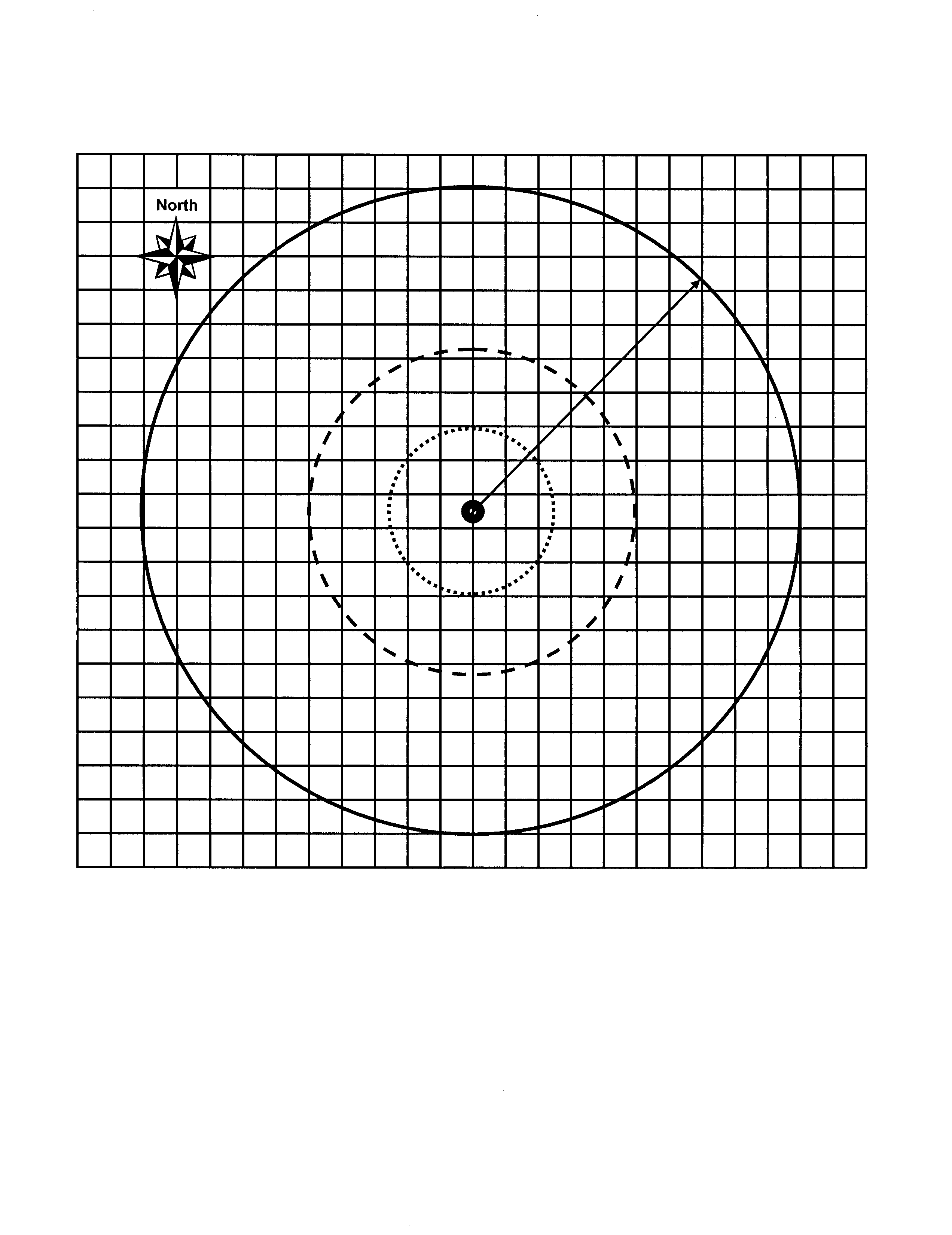 Office of Drinking Water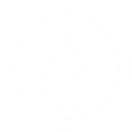 Third-Party Sanitary Survey Form ChecklistOffice of Drinking WaterThird-Party Sanitary Survey Form ChecklistOffice of Drinking WaterThird-Party Sanitary Survey Form ChecklistOffice of Drinking WaterThird-Party Sanitary Survey Form ChecklistOffice of Drinking WaterThird-Party Sanitary Survey Form ChecklistOffice of Drinking WaterThird-Party Sanitary Survey Form ChecklistOffice of Drinking WaterThird-Party Sanitary Survey Form ChecklistOffice of Drinking WaterThird-Party Sanitary Survey Form ChecklistOffice of Drinking WaterThird-Party Sanitary Survey Form ChecklistSystem Name:System Name:Survey Date:PWS ID#:County:System Type:Persons Attending Inspection:Persons Attending Inspection:Persons Attending Inspection:Persons Attending Inspection:Inspector’s Name:Inspector’s Name:Inspector’s Name:PART A:  SUMMARY OF SIGNIFICANT DEFICIENCIES AND SIGNIFICANT FINDINGSThe following is a completed sanitary survey checklist and summary of inspection findings. This completed sanitary survey checklist is the basis for the cover letter you receive from your local health jurisdiction or from the Washington State Department of Health (DOH). The cover letter documents any significant deficiencies or significant findings that must be corrected. The cover letter may also summarize observations concerning compliance with certain rules and offer recommendations you can use to make improvements to the operation and management of your water system. Contact your DOH regional office with any questions you have about this survey.Bolded and highlighted checklist items represent significant deficiencies that, if left uncorrected, create a significant public health risk. Highlighted checklist items represent significant findings that, if left uncorrected, create a significant risk to the physical safety, security, or reliability of the public drinking water supply. You will be required to take some sort of corrective action for each checklist answer that is bolded and highlighted, or highlighted.Significant deficiencies and significant findings identified during this sanitary survey:Significant deficiencies or significant findings identified in the previous sanitary survey that remain unaddressed:Observations and recommendations identified during this surveyPART B:  GENERAL WATER SYSTEM DESCRIPTIONProvide a general description of the water system including changes, updates, connections, source(s), storage, number of pressure zones, treatment, and control system(s) and alarm(s). Make corrections and updates to the purveyor’s water facilities inventory form (WFI).PART C:  OPERATIONS and MANAGEMENTPART C:  OPERATIONS and MANAGEMENTPART C:  OPERATIONS and MANAGEMENT1.  Was the system operator, who is most knowledgeable about the system’s day-to-day operations, present for the survey? 1.  Was the system operator, who is most knowledgeable about the system’s day-to-day operations, present for the survey? Yes No NA2.  Were water system records available for your review?2.  Were water system records available for your review?Yes No Partial3.  Has the purveyor developed and implemented either a Small Water System Management Program or a Water System Plan?3.  Has the purveyor developed and implemented either a Small Water System Management Program or a Water System Plan?Yes No    3a.  If no, are the following planning documents complete and up to date:    3a.  If no, are the following planning documents complete and up to date: Service Area and Facility Map Yes No PartialCross-Connection Control Program Yes No PartialSource Water Protection Program Yes No PartialEmergency Response PlanYes No PartialOperation and Maintenance ProgramYes No PartialColiform Monitoring PlanYes No PartialComponent Inventory and AssessmentYes No PartialAsset Replacement and Other System ImprovementsYes No PartialBudgetYes No Partial4.  Does the purveyor plan to make capital improvements in the next 1-3 years?  If yes, describe below4.  Does the purveyor plan to make capital improvements in the next 1-3 years?  If yes, describe belowYes No 5.  Is there a backup operator available if the regular one is not available? If yes, provide contact info below5.  Is there a backup operator available if the regular one is not available? If yes, provide contact info belowYes No 6.  Were the water system’s current and future water quality monitoring requirements reviewed?6.  Were the water system’s current and future water quality monitoring requirements reviewed?Yes No 7.  Was water quality sample results and trends reviewed with the purveyor?7.  Was water quality sample results and trends reviewed with the purveyor?Yes No8.  Does the system have emergency power?8.  Does the system have emergency power?Yes No9.  Does the system experience frequent power outages (>2 per year)? If yes, explain  below9.  Does the system experience frequent power outages (>2 per year)? If yes, explain  belowYes No10.  Does the system experience frequent water outages (>2 per year)? If yes, explain  below10.  Does the system experience frequent water outages (>2 per year)? If yes, explain  belowYes No11.  Does there appear to be adequate reliability provided for this system? If no, explain  below11.  Does there appear to be adequate reliability provided for this system? If no, explain  belowYes NoDescribe the general level of planning and management documents developed by this water system and any recommendations for additional development, including updates, system management practices and processes, water rates, etc.Describe the general level of planning and management documents developed by this water system and any recommendations for additional development, including updates, system management practices and processes, water rates, etc.Describe the general level of planning and management documents developed by this water system and any recommendations for additional development, including updates, system management practices and processes, water rates, etc.PART D:  SOURCES	(This page may be reproduced to add more sources)PART D:  SOURCES	(This page may be reproduced to add more sources)PART D:  SOURCES	(This page may be reproduced to add more sources)PART D:  SOURCES	(This page may be reproduced to add more sources)PART D:  SOURCES	(This page may be reproduced to add more sources)PART D:  SOURCES	(This page may be reproduced to add more sources)12.  Did you observe a source connected to the water system that is NOT listed on the WFI and in active use?12.  Did you observe a source connected to the water system that is NOT listed on the WFI and in active use?12.  Did you observe a source connected to the water system that is NOT listed on the WFI and in active use?12.  Did you observe a source connected to the water system that is NOT listed on the WFI and in active use?12.  Did you observe a source connected to the water system that is NOT listed on the WFI and in active use?Yes No   12a.  If so, has the source received written DOH approval?  (confirm with DOH post-survey)   12a.  If so, has the source received written DOH approval?  (confirm with DOH post-survey)   12a.  If so, has the source received written DOH approval?  (confirm with DOH post-survey)   12a.  If so, has the source received written DOH approval?  (confirm with DOH post-survey)   12a.  If so, has the source received written DOH approval?  (confirm with DOH post-survey)Yes No13.  DOH Source Number:13.  DOH Source Number:13.  DOH Source Number:13.  DOH Source Number:SO #     SO #     14.  Source Name from the WFI: (For example, North Well; Well #2; ABC334.)14.  Source Name from the WFI: (For example, North Well; Well #2; ABC334.)14.  Source Name from the WFI: (For example, North Well; Well #2; ABC334.)14.  Source Name from the WFI: (For example, North Well; Well #2; ABC334.)15.  Dept of Ecology Well Tag Number: (Use Well tag ID#, None or Not readable)15.  Dept of Ecology Well Tag Number: (Use Well tag ID#, None or Not readable)15.  Dept of Ecology Well Tag Number: (Use Well tag ID#, None or Not readable)15.  Dept of Ecology Well Tag Number: (Use Well tag ID#, None or Not readable)16.  Source Use:P - PermanentS - SeasonalE - Emergency17.  If this is an emergency source, should it be disconnected?17.  If this is an emergency source, should it be disconnected?17.  If this is an emergency source, should it be disconnected?17.  If this is an emergency source, should it be disconnected?Yes No NAYes No NA18.  Is the source a potential GWI source? 18.  Is the source a potential GWI source? 18.  Is the source a potential GWI source? 18.  Is the source a potential GWI source? Yes No Yes No WELL  (if there is no well, skip to question 34)WELL  (if there is no well, skip to question 34)WELL  (if there is no well, skip to question 34)WELL  (if there is no well, skip to question 34)19.  Is the Sanitary Control Area (SCA) free of unmitigated potential sources of contamination?19.  Is the Sanitary Control Area (SCA) free of unmitigated potential sources of contamination?19.  Is the Sanitary Control Area (SCA) free of unmitigated potential sources of contamination?19.  Is the Sanitary Control Area (SCA) free of unmitigated potential sources of contamination?Yes NoYes No20.  Is the wellhead located in a pit or vault?20.  Is the wellhead located in a pit or vault?20.  Is the wellhead located in a pit or vault?20.  Is the wellhead located in a pit or vault?Yes NoYes No21.  Is the wellhead at risk of submergence?21.  Is the wellhead at risk of submergence?21.  Is the wellhead at risk of submergence?21.  Is the wellhead at risk of submergence?Yes NoYes No22.  Is the well cap sealed, watertight, and free of unprotected openings?22.  Is the well cap sealed, watertight, and free of unprotected openings?22.  Is the well cap sealed, watertight, and free of unprotected openings?22.  Is the well cap sealed, watertight, and free of unprotected openings?Yes NoYes No23.  Is the well casing free of any unprotected openings?23.  Is the well casing free of any unprotected openings?23.  Is the well casing free of any unprotected openings?23.  Is the well casing free of any unprotected openings?Yes NoYes No24.  Is there a vent on the well?24.  Is there a vent on the well?24.  Is there a vent on the well?24.  Is there a vent on the well?Yes NoYes No   24a.  If yes, is the vent protected? (24 non-corrodible mesh screen or slots)   24a.  If yes, is the vent protected? (24 non-corrodible mesh screen or slots)   24a.  If yes, is the vent protected? (24 non-corrodible mesh screen or slots)   24a.  If yes, is the vent protected? (24 non-corrodible mesh screen or slots)Yes NoYes No25.  Are conduits and junction boxes sealed to prevent contaminant entry?25.  Are conduits and junction boxes sealed to prevent contaminant entry?25.  Are conduits and junction boxes sealed to prevent contaminant entry?25.  Are conduits and junction boxes sealed to prevent contaminant entry?Yes NoYes No26.  Is the well unreasonably at risk to physical damage?26.  Is the well unreasonably at risk to physical damage?26.  Is the well unreasonably at risk to physical damage?26.  Is the well unreasonably at risk to physical damage?Yes NoYes No27.  Is there a raw water source sample tap?27.  Is there a raw water source sample tap?27.  Is there a raw water source sample tap?27.  Is there a raw water source sample tap?Yes NoYes No28.  Is the source metered?28.  Is the source metered?28.  Is the source metered?28.  Is the source metered?Yes NoYes No   28a.  If yes, is the source meter read at least monthly?   28a.  If yes, is the source meter read at least monthly?   28a.  If yes, is the source meter read at least monthly?   28a.  If yes, is the source meter read at least monthly?Yes NoYes No   28b.  If yes, are the water production records maintained?   28b.  If yes, are the water production records maintained?   28b.  If yes, are the water production records maintained?   28b.  If yes, are the water production records maintained?Yes NoYes No29.  Is the wellhouse properly constructed and maintained?   If no, explain below29.  Is the wellhouse properly constructed and maintained?   If no, explain below29.  Is the wellhouse properly constructed and maintained?   If no, explain below29.  Is the wellhouse properly constructed and maintained?   If no, explain belowYes NoYes No30.  Is there any evidence of infestation by rodents or other pests?30.  Is there any evidence of infestation by rodents or other pests?30.  Is there any evidence of infestation by rodents or other pests?30.  Is there any evidence of infestation by rodents or other pests?Yes NoYes No31.  Is the wellhouse and well adequately protected from unauthorized access and tampering?31.  Is the wellhouse and well adequately protected from unauthorized access and tampering?31.  Is the wellhouse and well adequately protected from unauthorized access and tampering?31.  Is the wellhouse and well adequately protected from unauthorized access and tampering?Yes NoYes No32.  Is there a pump control valve or vacuum relief valve without an air gap on the valve discharge pipe?32.  Is there a pump control valve or vacuum relief valve without an air gap on the valve discharge pipe?32.  Is there a pump control valve or vacuum relief valve without an air gap on the valve discharge pipe?32.  Is there a pump control valve or vacuum relief valve without an air gap on the valve discharge pipe?Yes No NAYes No NA33.  Are the source pump and pump controls operational and adequate to prevent chronic water outages or premature pump failure?  If no explain below33.  Are the source pump and pump controls operational and adequate to prevent chronic water outages or premature pump failure?  If no explain below33.  Are the source pump and pump controls operational and adequate to prevent chronic water outages or premature pump failure?  If no explain below33.  Are the source pump and pump controls operational and adequate to prevent chronic water outages or premature pump failure?  If no explain belowYes NoYes NoSPRING  (if there is no spring, skip to question 41)SPRING  (if there is no spring, skip to question 41)SPRING  (if there is no spring, skip to question 41)SPRING  (if there is no spring, skip to question 41)34.  Is the springbox (structure, hatch, and overflow) constructed to prevent the entry of contaminants or direct surface drainage?  If yes, describe below.34.  Is the springbox (structure, hatch, and overflow) constructed to prevent the entry of contaminants or direct surface drainage?  If yes, describe below.34.  Is the springbox (structure, hatch, and overflow) constructed to prevent the entry of contaminants or direct surface drainage?  If yes, describe below.34.  Is the springbox (structure, hatch, and overflow) constructed to prevent the entry of contaminants or direct surface drainage?  If yes, describe below.Yes NoYes No35.  Is there a raw water source sample tap?35.  Is there a raw water source sample tap?35.  Is there a raw water source sample tap?35.  Is there a raw water source sample tap?Yes NoYes No36.  Is the source metered?36.  Is the source metered?36.  Is the source metered?36.  Is the source metered?Yes NoYes No   36a.  If yes, is the source meter read at least monthly?   36a.  If yes, is the source meter read at least monthly?   36a.  If yes, is the source meter read at least monthly?   36a.  If yes, is the source meter read at least monthly?Yes NoYes No   36b.  If yes, are the water production records maintained?   36b.  If yes, are the water production records maintained?   36b.  If yes, are the water production records maintained?   36b.  If yes, are the water production records maintained?Yes NoYes No37.  Is the springhouse properly constructed and maintained?   If no, explain below37.  Is the springhouse properly constructed and maintained?   If no, explain below37.  Is the springhouse properly constructed and maintained?   If no, explain below37.  Is the springhouse properly constructed and maintained?   If no, explain belowYes NoYes No38.  Is there any evidence of infestation by rodents or other pests?38.  Is there any evidence of infestation by rodents or other pests?38.  Is there any evidence of infestation by rodents or other pests?38.  Is there any evidence of infestation by rodents or other pests?Yes NoYes No39.  Is the springhouse and spring box adequately protected from unauthorized access?39.  Is the springhouse and spring box adequately protected from unauthorized access?39.  Is the springhouse and spring box adequately protected from unauthorized access?39.  Is the springhouse and spring box adequately protected from unauthorized access?Yes NoYes No40.  Is the Sanitary Control Area (SCA) free of unmitigated potential sources of contamination? 40.  Is the Sanitary Control Area (SCA) free of unmitigated potential sources of contamination? 40.  Is the Sanitary Control Area (SCA) free of unmitigated potential sources of contamination? 40.  Is the Sanitary Control Area (SCA) free of unmitigated potential sources of contamination? Yes NoYes NoDescribe and evaluate the source facilities including maintenance, operations, sanitary and security observations and any major change made to the source such as pump replacement, deepening or reconstruction:Describe and evaluate the source facilities including maintenance, operations, sanitary and security observations and any major change made to the source such as pump replacement, deepening or reconstruction:Describe and evaluate the source facilities including maintenance, operations, sanitary and security observations and any major change made to the source such as pump replacement, deepening or reconstruction:Describe and evaluate the source facilities including maintenance, operations, sanitary and security observations and any major change made to the source such as pump replacement, deepening or reconstruction:Describe and evaluate the source facilities including maintenance, operations, sanitary and security observations and any major change made to the source such as pump replacement, deepening or reconstruction:Describe and evaluate the source facilities including maintenance, operations, sanitary and security observations and any major change made to the source such as pump replacement, deepening or reconstruction:PART E:  DISINFECTION	(if no disinfection, answer question 41 and skip rest of Part E)PART E:  DISINFECTION	(if no disinfection, answer question 41 and skip rest of Part E)PART E:  DISINFECTION	(if no disinfection, answer question 41 and skip rest of Part E)PART E:  DISINFECTION	(if no disinfection, answer question 41 and skip rest of Part E)41.  Does the operator batch chlorinate the source, the distribution system, or the reservoir just before collecting routine or repeat coliform samples?  If yes, provide details below.41.  Does the operator batch chlorinate the source, the distribution system, or the reservoir just before collecting routine or repeat coliform samples?  If yes, provide details below.41.  Does the operator batch chlorinate the source, the distribution system, or the reservoir just before collecting routine or repeat coliform samples?  If yes, provide details below.Yes No42.  Did you observe disinfection treatment connected to the water system in active use that is NOT listed on the WFI? If yes, explain below42.  Did you observe disinfection treatment connected to the water system in active use that is NOT listed on the WFI? If yes, explain below42.  Did you observe disinfection treatment connected to the water system in active use that is NOT listed on the WFI? If yes, explain belowYes No43.  Is ultraviolet light (UV) used for disinfecting a drinking water source? If no, skip to question 46.43.  Is ultraviolet light (UV) used for disinfecting a drinking water source? If no, skip to question 46.43.  Is ultraviolet light (UV) used for disinfecting a drinking water source? If no, skip to question 46.Yes No44.  Is the UV unit sized for the maximum flow rate, and is there a UV transmittance sensor controlling a solenoid valve or other device to shut off supply if the UV light fails?44.  Is the UV unit sized for the maximum flow rate, and is there a UV transmittance sensor controlling a solenoid valve or other device to shut off supply if the UV light fails?44.  Is the UV unit sized for the maximum flow rate, and is there a UV transmittance sensor controlling a solenoid valve or other device to shut off supply if the UV light fails?Yes No45.  Describe the UV equipment including:45.  Describe the UV equipment including:45.  Describe the UV equipment including:UV manufacturer and model number:       Cleaning frequency of quartz sleeve :       UV manufacturer and model number:       Cleaning frequency of quartz sleeve :       Rated capacity (gpm):        Mo/Yr UV light last replaced:       Rated capacity (gpm):        Mo/Yr UV light last replaced:       46.  Is there continuous chlorination?  If no, skip to Part F46.  Is there continuous chlorination?  If no, skip to Part F46.  Is there continuous chlorination?  If no, skip to Part FYes No   46a. If yes, please measure the free chlorine residual from a representative location in the distribution system.   46a. If yes, please measure the free chlorine residual from a representative location in the distribution system.   46a. If yes, please measure the free chlorine residual from a representative location in the distribution system.   46a. If yes, please measure the free chlorine residual from a representative location in the distribution system.Location description:         Free chlorine residual:       Free chlorine residual:       Free chlorine residual:       47.  Is there a water supply line plumbed directly into a chlorine solution tank without a reduced pressure backflow assembly on the supply line?47.  Is there a water supply line plumbed directly into a chlorine solution tank without a reduced pressure backflow assembly on the supply line?47.  Is there a water supply line plumbed directly into a chlorine solution tank without a reduced pressure backflow assembly on the supply line?Yes No48.  Is there a post-treatment sample tap?48.  Is there a post-treatment sample tap?48.  Is there a post-treatment sample tap?Yes No49.  Does the chlorine compound meet NSF/ANSI Standard 60? - household bleach is exempted49.  Does the chlorine compound meet NSF/ANSI Standard 60? - household bleach is exempted49.  Does the chlorine compound meet NSF/ANSI Standard 60? - household bleach is exemptedYes No50.  Is a backup chemical feed pump or spare parts for the operating chemical feed pump available onsite?50.  Is a backup chemical feed pump or spare parts for the operating chemical feed pump available onsite?50.  Is a backup chemical feed pump or spare parts for the operating chemical feed pump available onsite?Yes No51.  According to the operator, is there a DOH requirement for Chlorine Contact Time?  If no, skip to Part F51.  According to the operator, is there a DOH requirement for Chlorine Contact Time?  If no, skip to Part F51.  According to the operator, is there a DOH requirement for Chlorine Contact Time?  If no, skip to Part FYes No   51a.  If yes, measure and record the free chlorine residual at the CT6 compliance location: Describe compliance sampling location below – location must be prior to the first service connection downstream of chlorine addition.   51a.  If yes, measure and record the free chlorine residual at the CT6 compliance location: Describe compliance sampling location below – location must be prior to the first service connection downstream of chlorine addition.   51a.  If yes, measure and record the free chlorine residual at the CT6 compliance location: Describe compliance sampling location below – location must be prior to the first service connection downstream of chlorine addition.   51a.  If yes, measure and record the free chlorine residual at the CT6 compliance location: Describe compliance sampling location below – location must be prior to the first service connection downstream of chlorine addition.52.  Is the chlorine pump and pump controls constructed and maintained to provide uninterrupted, reliable CT6 treatment? If no, describe below.52.  Is the chlorine pump and pump controls constructed and maintained to provide uninterrupted, reliable CT6 treatment? If no, describe below.52.  Is the chlorine pump and pump controls constructed and maintained to provide uninterrupted, reliable CT6 treatment? If no, describe below.Yes NoDescribe the chlorination facilities including purpose for chlorination, concerns with maintenance or operations, purveyor’s record keeping of monthly reports, and sanitary and security observations:Describe the chlorination facilities including purpose for chlorination, concerns with maintenance or operations, purveyor’s record keeping of monthly reports, and sanitary and security observations:Describe the chlorination facilities including purpose for chlorination, concerns with maintenance or operations, purveyor’s record keeping of monthly reports, and sanitary and security observations:Describe the chlorination facilities including purpose for chlorination, concerns with maintenance or operations, purveyor’s record keeping of monthly reports, and sanitary and security observations:PART F:  TREATMENT PART F:  TREATMENT 53.  Is there any treatment other than chlorination or UV in use?  If no, skip Part F. Yes No 54.  Did you observe a treatment process connected to the water system in active use that is NOT listed on the WFI?  If yes, describe below.Yes No 55.  Is there a water supply line plumbed directly into a chemical solution tank (e.g., fluoride saturator) without a reduced pressure backflow assembly on the supply line?  Yes No NA56.  Are primary contaminant treatment facilities (e.g., nitrate, corrosion control, arsenic) operating properly?  If no, describe belowYes No 57.  Do the water treatment chemicals meet NSF/ANSI Standard 60? Yes No NA58.  Is there a post-treatment sample tap?Yes NoDescribe the treatment facilities including purpose for treatment, concerns with maintenance or operations, purveyor’s record keeping of monthly reports, and sanitary and security observations:Describe the treatment facilities including purpose for treatment, concerns with maintenance or operations, purveyor’s record keeping of monthly reports, and sanitary and security observations:PART G:  BOOSTER PUMPING FACILITIES and CONTROLSPART G:  BOOSTER PUMPING FACILITIES and CONTROLS59.  Are there any booster pumps in use?  If no, skip Part GYes No60.  Are the booster pumps in good working condition?  If no, explain belowYes No61.  Are pump and pump controls operational and adequate to prevent chronic water outages or premature pump failure?  If no explain belowYes No62.  If there is a booster pump house/pump station, is it secure against unauthorized entry? If no, explain belowYes No NA63.  Is the booster pump house/pump station properly constructed and maintained?  If no, explain belowYes NoDescribe and evaluate the pump facilities and controls including maintenance, operations, sanitary and security observations:Describe and evaluate the pump facilities and controls including maintenance, operations, sanitary and security observations:PART H:  PRESSURE TANKSPART H:  PRESSURE TANKS64.  Are there any pressure tanks in use?  If no, skip Part HYes No65.  For systems using an air compressor, is the compressor an oil-free type or does it use food-grade oil? Yes No NA66.  Are valves present to isolate pressure tanks for maintenance or repair? Yes No67.  Is there an ASME pressure relief valve installed between each pressure tank and any shutoff valve?  (see DOH publication #331-429)Yes No68.  Are the pressure tanks in good working condition? If no, explain belowYes NoDescribe and evaluate the pressure tanks including maintenance, operational, sanitary and security observations:Describe and evaluate the pressure tanks including maintenance, operational, sanitary and security observations:PART I:  FINISHED WATER STORAGEPART I:  FINISHED WATER STORAGEPART I:  FINISHED WATER STORAGEPART I:  FINISHED WATER STORAGE69.  Is there a finished water storage tank in use?  If no, skip Part I69.  Is there a finished water storage tank in use?  If no, skip Part I69.  Is there a finished water storage tank in use?  If no, skip Part IYes No70.  If unable to physically inspect the storage tank hatch, vent, roof, or overflow outlet, select the method you discussed with the purveyor to document their condition:70.  If unable to physically inspect the storage tank hatch, vent, roof, or overflow outlet, select the method you discussed with the purveyor to document their condition:70.  If unable to physically inspect the storage tank hatch, vent, roof, or overflow outlet, select the method you discussed with the purveyor to document their condition:70.  If unable to physically inspect the storage tank hatch, vent, roof, or overflow outlet, select the method you discussed with the purveyor to document their condition:a Reviewed and discussed maintenance records and recent photos Reviewed and discussed maintenance records and recent photos Reviewed and discussed maintenance records and recent photosb Photos will be taken and mailed by purveyor;  additional follow-up required by DOH Photos will be taken and mailed by purveyor;  additional follow-up required by DOH Photos will be taken and mailed by purveyor;  additional follow-up required by DOHc Purveyor unable or unwilling to document; additional follow-up required by DOH Purveyor unable or unwilling to document; additional follow-up required by DOH Purveyor unable or unwilling to document; additional follow-up required by DOHInsert Tank NamesInsert Tank Names71.  Is the storage tank protected from unauthorized entry or vandalism?  If no, explain below71.  Is the storage tank protected from unauthorized entry or vandalism?  If no, explain belowYes No unkYes No unk72.  Is the reservoir roof free of any unprotected openings? If no, explain below72.  Is the reservoir roof free of any unprotected openings? If no, explain belowYes No unkYes No unk73.  Is the access hatch constructed and sealed to prevent the entry of contaminants? If no, explain below73.  Is the access hatch constructed and sealed to prevent the entry of contaminants? If no, explain belowYes No unkYes No unk74.  If able to open hatch, is the stored water free of visible contaminants? If no, explain below74.  If able to open hatch, is the stored water free of visible contaminants? If no, explain belowYes No unkYes No unk75.  Is there a dedicated air vent on the storage tank?75.  Is there a dedicated air vent on the storage tank?Yes No unkYes No unk   75a.  If yes, is the air vent constructed to prevent the entry of contaminants?  If no, explain below   75a.  If yes, is the air vent constructed to prevent the entry of contaminants?  If no, explain belowYes No unkYes No unk76.  Is the overflow line constructed to prevent contaminants from entering the tank?  If no, explain below76.  Is the overflow line constructed to prevent contaminants from entering the tank?  If no, explain belowYes No unkYes No unk77.  Does the overflow line discharge near ground level?77.  Does the overflow line discharge near ground level?Yes No unkYes No unk78.  Is the overflow line discharge area protected from potential erosion?78.  Is the overflow line discharge area protected from potential erosion?Yes No unkYes No unk79.  Does the overflow line discharge into a storm drain or surface water?  79.  Does the overflow line discharge into a storm drain or surface water?  Yes No unkYes No unk   79a.  If yes, is there an air gap at the discharge of the overflow OR does the overflow drop at least 34 vertical feet measured from the overflow connection to the reservoir down to the receiving water body?   79a.  If yes, is there an air gap at the discharge of the overflow OR does the overflow drop at least 34 vertical feet measured from the overflow connection to the reservoir down to the receiving water body?Yes No unkYes No unk80.  Does the overflow line discharge directly into a sanitary sewer without an air gap?80.  Does the overflow line discharge directly into a sanitary sewer without an air gap?Yes No unkYes No unk81.  Can the reservoir be isolated from the rest of the water system and be drained through a dedicated drain line?81.  Can the reservoir be isolated from the rest of the water system and be drained through a dedicated drain line?Yes No unkYes No unk82.  When was the tank inspected last?  Explain below if necessary82.  When was the tank inspected last?  Explain below if necessary83.  What is the tank cleaning frequency? Explain below if necessary83.  What is the tank cleaning frequency? Explain below if necessary84.  Does the tank size, operation, and internal piping configuration appear to provide adequate water turnover (i.e. separate inlet/outlet, baffling or mixing to reduce stagnant water)? If no, explain below84.  Does the tank size, operation, and internal piping configuration appear to provide adequate water turnover (i.e. separate inlet/outlet, baffling or mixing to reduce stagnant water)? If no, explain belowYes No unkYes No unk85.  Does the tank show signs of excessive leakage, significant structural cracking, or an advanced concrete spalling?85.  Does the tank show signs of excessive leakage, significant structural cracking, or an advanced concrete spalling?Yes NoYes NoDescribe and evaluate the finished water storage facilities including volume, operational drawdown, configuration of the inlet/outlet piping, any concerns about operations and maintenance, and sanitary and security observations:Describe and evaluate the finished water storage facilities including volume, operational drawdown, configuration of the inlet/outlet piping, any concerns about operations and maintenance, and sanitary and security observations:Describe and evaluate the finished water storage facilities including volume, operational drawdown, configuration of the inlet/outlet piping, any concerns about operations and maintenance, and sanitary and security observations:Describe and evaluate the finished water storage facilities including volume, operational drawdown, configuration of the inlet/outlet piping, any concerns about operations and maintenance, and sanitary and security observations:PART J:  DISTRIBUTION SYSTEMPART J:  DISTRIBUTION SYSTEM86.  Is a complete, up to date and accurate map of the distribution system maintained?Yes No 87.  Does the system provide adequate pressure throughout the distribution system?  If no, explain below.Yes No88.  Are proper procedures followed for disinfection of new construction or repairs?Yes No89.  Are there any air relief or vacuum relief valves subject to submersion?Yes No90.  Does the purveyor seasonally or annually flush the distribution system?  If yes, describe belowYes No91.  Does the purveyor exercise its distribution system valves?  If yes, describe belowYes NoDescribe and evaluate the distribution system including maintenance, operational, sanitary and security observations:Describe and evaluate the distribution system including maintenance, operational, sanitary and security observations:PART K:  CROSS CONNECTION CONTROL (CCC)PART K:  CROSS CONNECTION CONTROL (CCC)92.  Does the water system serve a single connection?  If yes, refer the purveyor to the Uniform Plumbing Code and skip Part K Yes No93.  Is the water system known to serve one or more high health hazard premises, such as those listed in Table 9 in WAC 246-290-490?  If yes, describe the premise(s) below.Yes No94.  Has the purveyor established the legal authority to implement a CCC program (i.e., formally adopted an ordinance, resolution, by-laws, or other document defining the purveyor’s CCC program requirements, and empowering the purveyor to enforce them)?Yes No95.  Has the purveyor designated a CCC Specialist (CCS) to be in responsible charge of the CCC program?Yes No    95a.  If yes, has the CCS conducted a hazard evaluation to identify high health hazard premises?Yes No    95b.  If yes, has the purveyor completed installation of a backflow prevention assembly on the service line to each identified high health hazard premise?Yes No NA96.  Has each testable backflow prevention assembly installed for premises isolation been tested by a DOH certified backflow assembly tester (BAT) within the past 12 months?Yes No NA97.  Did you observe the end of a hose connected to the potable water system submerged in a pool, hot tub, watering trough, or other non-potable body of water observed during the survey?Yes No98.  This question only applies to a facility operating a sewage dump station:  Is there a sewage dump station without a reduced pressure backflow assembly on the water supply at the dump station?Yes No NAAdditional cross connection control program comments:Additional cross connection control program comments:PART L:  OPERATORPART L:  OPERATOR99.  Is the operator of the water system certified?Yes No100.  Describe the operator’s certification level (if certified), duration of employment with this water system, relationship with the system (e.g., contract operator, SMA, direct hire employee, volunteer, temporary, or owner), and duties and responsibilities.100.  Describe the operator’s certification level (if certified), duration of employment with this water system, relationship with the system (e.g., contract operator, SMA, direct hire employee, volunteer, temporary, or owner), and duties and responsibilities.101.  Does the operator conduct self-inspections of the water system?  If yes, describe frequency and scope of these self-inspections below.Yes No102.  Is the operator performing measurements and calibration of water treatment monitoring equipment consistent with manufacturer recommendations?   If no, describe below.Yes No NA103.  Is the operator using proper inputs to treatment plant operations reports, such as correct volume, peak flow rate, time, and making the proper calculations?  If no, describe below.Yes No NA104.  Does the operator take compliance water quality samples at the proper location?  If no, describe below.Yes No NAAdditional operator comments:Additional operator comments:PART M:  FIELD NOTES AND OTHERDescriptions of any water quality tests, physical measurements, or simple repairs completed during the inspection:PART N:  SUPPLEMENTAL NOTES AND SAFETY CONCERNSSupplemental comments from other parts of the checklist, and documentation of field safety concerns:PART O:  WATER SYSTEM FACILITIES FIELD SCHEMATICPART O:  WATER SYSTEM FACILITIES FIELD SCHEMATICPART O:  WATER SYSTEM FACILITIES FIELD SCHEMATICPART O:  WATER SYSTEM FACILITIES FIELD SCHEMATICUse the space below to sketch a simple schematic of the water system facilities. You may use the templates shown below to help build your schematic. The sketch should show location of sources, treatment, pressure tanks, booster pumps, storage tanks, and a simple representation of the distribution system. Include direction of flow (directional arrows) and brief description of how the controls function.Use the space below to sketch a simple schematic of the water system facilities. You may use the templates shown below to help build your schematic. The sketch should show location of sources, treatment, pressure tanks, booster pumps, storage tanks, and a simple representation of the distribution system. Include direction of flow (directional arrows) and brief description of how the controls function.Use the space below to sketch a simple schematic of the water system facilities. You may use the templates shown below to help build your schematic. The sketch should show location of sources, treatment, pressure tanks, booster pumps, storage tanks, and a simple representation of the distribution system. Include direction of flow (directional arrows) and brief description of how the controls function.Use the space below to sketch a simple schematic of the water system facilities. You may use the templates shown below to help build your schematic. The sketch should show location of sources, treatment, pressure tanks, booster pumps, storage tanks, and a simple representation of the distribution system. Include direction of flow (directional arrows) and brief description of how the controls function.Source Name:Source Number:Example templates you can use to build your schematic:Example templates you can use to build your schematic:Example templates you can use to build your schematic:Example templates you can use to build your schematic:PART P:  INVENTORY OF POTENTIAL SOURCES OF CONTAMINANTS WITHIN THE SANITARY CONTROL AREAPART P:  INVENTORY OF POTENTIAL SOURCES OF CONTAMINANTS WITHIN THE SANITARY CONTROL AREAPART P:  INVENTORY OF POTENTIAL SOURCES OF CONTAMINANTS WITHIN THE SANITARY CONTROL AREAPART P:  INVENTORY OF POTENTIAL SOURCES OF CONTAMINANTS WITHIN THE SANITARY CONTROL AREAUse the graph below to locate any potential biological and chemical contaminants found within the source’s Sanitary Control Area (SCA). The SCA is the protective area within 100 feet of wells or 200 feet of springs.Use the graph below to locate any potential biological and chemical contaminants found within the source’s Sanitary Control Area (SCA). The SCA is the protective area within 100 feet of wells or 200 feet of springs.Use the graph below to locate any potential biological and chemical contaminants found within the source’s Sanitary Control Area (SCA). The SCA is the protective area within 100 feet of wells or 200 feet of springs.Use the graph below to locate any potential biological and chemical contaminants found within the source’s Sanitary Control Area (SCA). The SCA is the protective area within 100 feet of wells or 200 feet of springs.Source Name:Source Number:Radius (select one)Radius (select one)100 ft for Wells200 ft for SpringsDescription of Features Shown on the SCA SchematicDescription of Features Shown on the SCA SchematicDescription of Features Shown on the SCA SchematicDescription of Features Shown on the SCA SchematicDescription of Features Shown on the SCA SchematicDescription of Features Shown on the SCA SchematicDescription of Features Shown on the SCA SchematicDescription of Features Shown on the SCA SchematicDescription of Features Shown on the SCA SchematicDescription of Features Shown on the SCA SchematicDescription of Features Shown on the SCA SchematicA.C.E.B.D.F.Sources of ContaminationSources of ContaminationFeetSources of ContaminationSources of ContaminationSources of ContaminationFeetSources of ContaminationSources of ContaminationSources of ContaminationFeetAbandoned water wellsAbandoned water wellsDumpstersDumpstersDumpstersPesticide storagePesticide storagePesticide storageAnimal burialAnimal burialFuel tanks (above or below ground)Fuel tanks (above or below ground)Fuel tanks (above or below ground)Roads and parking lotsRoads and parking lotsRoads and parking lotsBiological contaminantsBiological contaminantsGraveyardsGraveyardsGraveyardsSewer lines, gravity or pressureSewer lines, gravity or pressureSewer lines, gravity or pressureBuildingsBuildingsHazardous waste disposal siteHazardous waste disposal siteHazardous waste disposal siteStorm water catch basinsStorm water catch basinsStorm water catch basinsChemical contaminantsChemical contaminantsHazardous waste facilityHazardous waste facilityHazardous waste facilitySurface waterSurface waterSurface waterDrainfields and septic tanksDrainfields and septic tanksIrrigation canalIrrigation canalIrrigation canalWastewater spray irrigationWastewater spray irrigationWastewater spray irrigationDrug labDrug labLandfill, dump, disposal areaLandfill, dump, disposal areaLandfill, dump, disposal areaOther:      Other:      Other:      Other:      Dry wellsDry wellsPesticide applicationPesticide applicationPesticide applicationOther:      Other:      Other:      Other:      